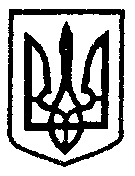 Староприлуцька загальноосвітня школа І-ІІІ ступенів  Староприлуцької сільської ради Липовецького району Вінницької області 22511 вул. Космонавтів б. 35, с. Стара Прилука Липовецького районуВінницької області Телефон: 4-31-40     E-mail: str_sk@i.ua  НАКАЗвід 30 травня 2019 року                                                             № 61Про зарахування учнів до 1 класу 2019-2020 навчального рокуЗгідно поданих заяв батьків,НАКАЗУЮ:Зарахувати дл 1 класу слідуючих учнів:1. Бондарєву Крістіну Дмитріївну2. Верегу Дарію Олександрівну3. Вихованця Олександра Олександровича 4. Іщука Констянтина Васильовича5. Кондратюка Назара Станіславовича6. кротюка Богдана Артемовича7. Любченко Владислава Вікторовича8. Мурашко Ярослава Васильовича9. Пилявець Ірину Миколаївну10. Почвірну Вікторію Олександрівну11. Радченко Віктора Дмитровича12.Рєпіна Іллю Віталійовича13. Суслову Вероніку Вікторівну14. Стаднічук Ангеліну В'ячеславівну15. Трошука Єлісія Тарасовича16. Чумак Марію Вікторівну 17. Юр'єва Владислава Артемовича18.Віксюк Аліну ВасилівнаДиректор школи                                           Майструк Г.М.